Letter of Intent  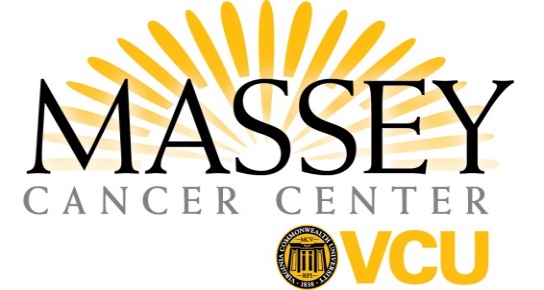 

Funding Mechanism____		American Cancer Society Institutional Research Grant (ACS IRG)____		Innovation Pilot Award____		Team Science Pilot Award*____		Novel Agent Pilot Award____		Statewide Collaboration Award____		NCI Catalyst AwardProject Title: Investigator Information
Investigator(s) name(s):Role in project:Key collaborators and their roles:
Name(s):			All applicants are required to consult a biostatistician as part of the application process. Please contact the Biostatistics Shared Resource to make an appointment. Applicants are also strongly encouraged to incorporate a community champion in the development of the proposal. To consult with a potential champion, please contact cancerchamps@vcu.edu. 
Specific AimsWhat are the specific Aims of the project?Project Description
Provide a brief project description. *If a team science proposal provide specific aims and brief description for each project/core.